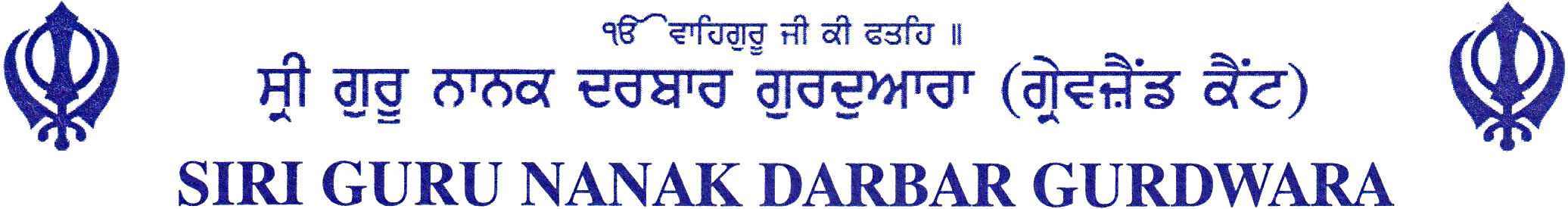 Guru Nanak Marg, Gravesend, Kent DA12 1AGTelephone: (01474) 350611/534121Kent Ambassadors Visit – 24th April 2012PROGRAMME10.45		Arrival at Gurdwara 11.00		Introductions and welcomes Senior Vice President, Bakhshish Singh Sodhi MBE11.05		Background to the Gurdwara and its role within the Sikh religion		Brian Sangha – Assistant Secretary11.20		Tour of Gurdwara in two groups		Brian Sangha		Jagdev Virdee		Bakhshish Singh Sodhi12.00		Discussion on opportunities for Gurdwara to be an ‘icon’ landmark in Kent.12.15		Refreshments  12.30		Conclusion of visit.Brian SanghaAssistant Secretary14th April 2012